Horváth Valentin3000 HatvanSzabadság út 132.Meghívó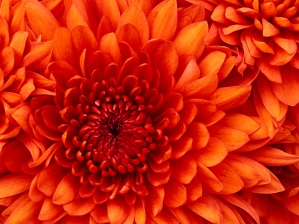 Kedves Horváth Valentin!Szeretettel meghívunk jazz együttesünk holnap este tartandó első nyilvános koncertjére.Pontos időpont:	 2000 óraHelyszín:	 a kikötőben található legnagyobb hajóMegjelenésedre feltétlenül számítunk!A Jazzy együttesKiss István1946 SárvárJózsef Attila út 19.MeghívóKedves Kiss István!Szeretettel meghívunk jazz együttesünk holnap este tartandó első nyilvános koncertjére.Pontos időpont:	 2000 óraHelyszín:	 a kikötőben található legnagyobb hajóMegjelenésedre feltétlenül számítunk!A Jazzy együttes